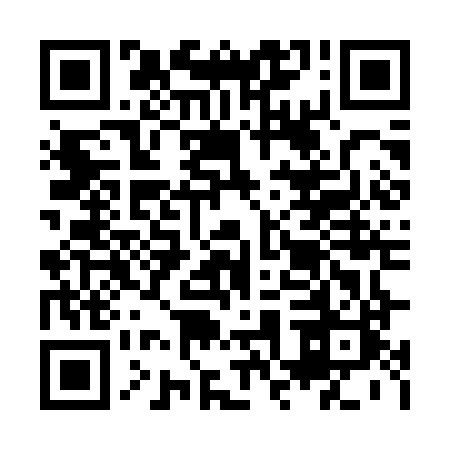 Ramadan times for Brno, South Moravian, Czech RepublicMon 11 Mar 2024 - Wed 10 Apr 2024High Latitude Method: Angle Based RulePrayer Calculation Method: Muslim World LeagueAsar Calculation Method: HanafiPrayer times provided by https://www.salahtimes.comDateDayFajrSuhurSunriseDhuhrAsrIftarMaghribIsha11Mon4:294:296:1512:034:005:535:537:3312Tue4:264:266:1312:034:015:555:557:3513Wed4:244:246:1112:034:035:565:567:3614Thu4:224:226:0812:034:045:585:587:3815Fri4:204:206:0612:024:055:595:597:4016Sat4:174:176:0412:024:066:016:017:4117Sun4:154:156:0212:024:086:026:027:4318Mon4:134:136:0012:014:096:046:047:4519Tue4:104:105:5812:014:106:056:057:4720Wed4:084:085:5612:014:116:076:077:4821Thu4:064:065:5412:014:136:086:087:5022Fri4:034:035:5112:004:146:106:107:5223Sat4:014:015:4912:004:156:126:127:5424Sun3:583:585:4712:004:166:136:137:5525Mon3:563:565:4511:594:176:156:157:5726Tue3:533:535:4311:594:186:166:167:5927Wed3:513:515:4111:594:206:186:188:0128Thu3:483:485:3911:584:216:196:198:0329Fri3:463:465:3711:584:226:216:218:0530Sat3:433:435:3411:584:236:226:228:0731Sun4:414:416:3212:585:247:247:249:081Mon4:384:386:3012:575:257:257:259:102Tue4:364:366:2812:575:267:277:279:123Wed4:334:336:2612:575:277:287:289:144Thu4:314:316:2412:565:297:307:309:165Fri4:284:286:2212:565:307:317:319:186Sat4:254:256:2012:565:317:337:339:207Sun4:234:236:1812:565:327:347:349:228Mon4:204:206:1612:555:337:367:369:249Tue4:174:176:1412:555:347:377:379:2610Wed4:154:156:1112:555:357:397:399:28